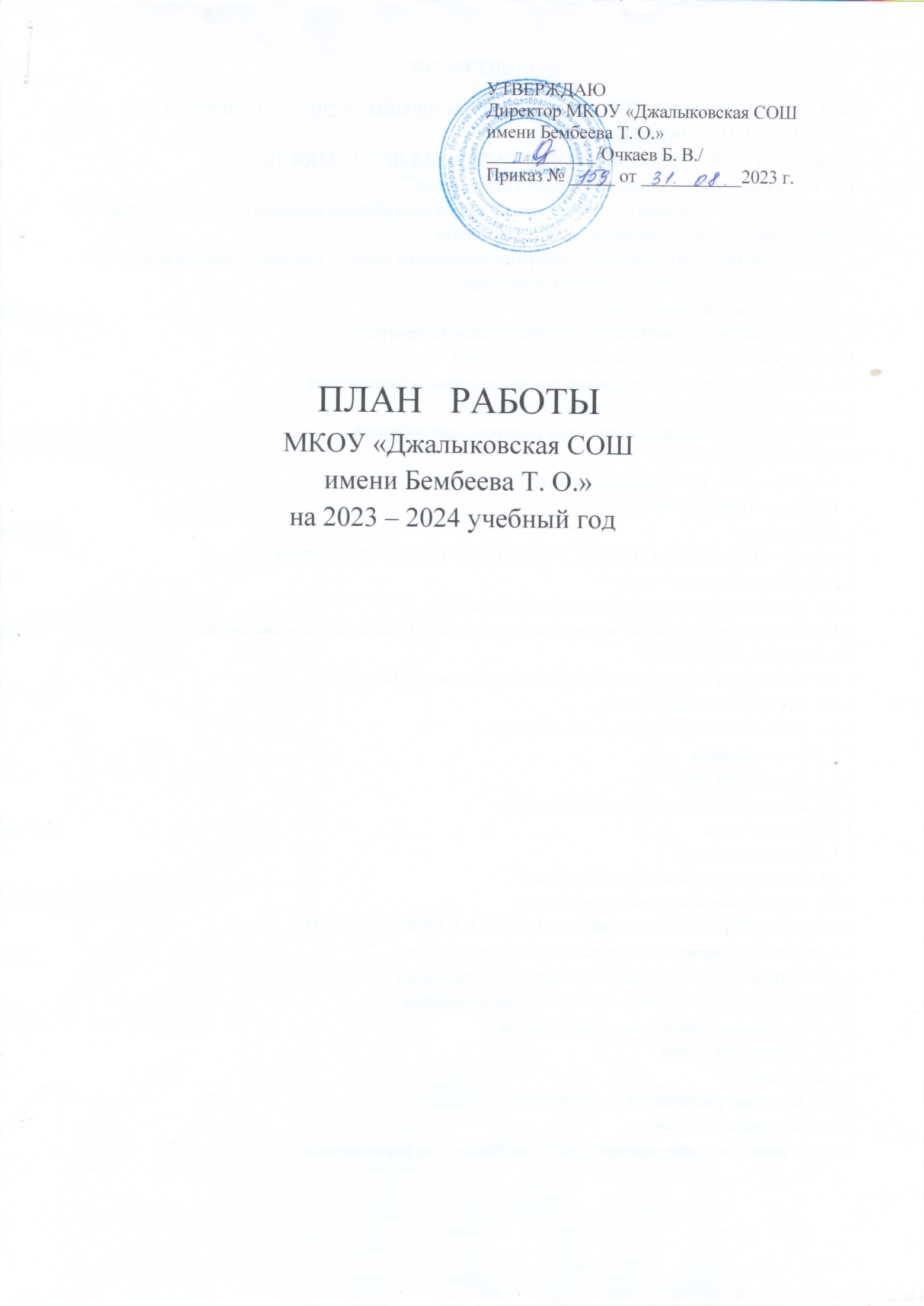 СОДЕРЖАНИЕАНАЛИЗ УЧЕБНО-ВОСПИТАТЕЛЬНОЙ РАБОТЫ ШКОЛЫ ЗА 2022-2023 УЧЕБНЫЙ ГОДПОЯСНИТЕЛЬНАЯ ЗАПИСКАРаздел I. ОБРАЗОВАТЕЛЬНАЯ И ВОСПИТАТЕЛЬНАЯ ДЕЯТЕЛЬНОСТЬ1.1.  Реализация общего и дополнительного образования1.1.1. Реализация образовательных программ начального общего, основного общего и среднего общего образования – образовательная деятельность1.1.2. Реализация образовательных программ начального общего, основного общего и среднего общего образования – воспитательная деятельность1.1.3. Подготовка и организация ГИА1.1.4. Реализация дополнительных общеразвивающих программ1.1.5. Охрана и укрепление здоровья обучающихся1.2. Работа с родителями (законными представителями) обучающихся1.2.1. График взаимодействия и консультирования1.2.2. План общешкольных и классных родительский собраний1.3. Методическая работа1.3.1. План организационно-методических мер1.3.2. Педагогические советы1.3.3.СеминарыРаздел II. АДМИНИСТРАТИВНАЯ И УПРАВЛЕНЧЕСКАЯ ДЕЯТЕЛЬНОСТЬ2.1. Организация деятельности2.1.1. Управление аккредитационными показателями2.1.2. План организационных мер в рамках проведения Года педагога и наставника2.2. Контроль деятельности2.2.1. Внутренняя система оценки качества образования (ВСОКО)2.2.2. Внутришкольный контроль2.2.3. Внешний контроль деятельности школы2.3. Работа с кадрами2.3.1.  Аттестация работников2.3.2. Повышение квалификации работников2.3.3. Охрана труда2.4. Нормотворчество2.4.1. Разработка локальных и иных актов2.4.2. Обновление локальных и иных актовРаздел III. ХОЗЯЙСТВЕННАЯ ДЕЯТЕЛЬНОСТЬ И БЕЗОПАСНОСТЬ3.1. Закупка и содержание материально-технической базы3.1.1. Организационное обеспечение деятельности школы3.1.2. Ресурсное обеспечение образовательного процесса3.1.3. Санитарное обеспечение деятельности3.1.4. Энергосбережение3.2. Безопасность3.2.1. Антитеррористическая защищенность3.2.2. Пожарная безопасность3.2.3. Ограничительные мероприятия по профилактике коронавируса ПОЯСНИТЕЛЬНАЯ  ЗАПИСКАЦели работы школы на 2023-2024 учебный год: - обеспечить единое образовательное пространство, повысить информационную безопасность обучающихся, выстроить новую систему профессиональной ориентации.Задачи:
Для достижения намеченных целей перед школой стоят следующие приоритетные задачи:совершенствование материально-технических и иных условий реализации основных образовательных программ, соответствующих ФОП;использование воспитательных возможностей единой образовательной среды и пространства;повышение компетенций педагогических работников в вопросах применения ФОП;проведение мероприятий, направленных на повышение грамотности обучающихся по вопросам информационной безопасности;совершенствование форм и методов обеспечения информационной безопасности обучающихся;проведение мероприятий, направленных на формирование у подростков навыков законопослушного и ответственного поведения в цифровой среде;развитие нормативно-правового обеспечения профориентационной деятельности;проведение мероприятий, направленных на повышение грамотности обучающихся по вопросам информационной безопасности;организация и систематизация первичной профориентационной помощи;создание условий для полноценного сотрудничества с социальными партнерами для разностороннего развития обучающихся;развитие представлений обучающихся о современном разнообразии профессий и специальностей, возможностях профессионального образования.Раздел I. ОБРАЗОВАТЕЛЬНАЯ И ВОСПИТАТЕЛЬНАЯ ДЕЯТЕЛЬНОСТЬ1.1.  Реализация общего и дополнительного образования1.1.1. Реализация образовательных программ начального общего, основного общего и среднего общего образования – образовательная деятельность1.1.2. Реализация образовательных программ начального общего, основного общего и среднего общего образования – воспитательная деятельность1.1.3. Подготовка и организация ГИА1.1.4. Реализация дополнительных общеразвивающих программ1.1.5. Охрана и укрепление здоровья обучающихся1.2. Работа с родителями (законными представителями) обучающихся1.2.1. График взаимодействия и консультирования1.2.2. План общешкольных и классных родительский собраний1.3. Методическая работа1.3.1. План организационно-методических мер1.3.2. Педагогические советыПлан работы педагогического совета на 2023-24 учебный год1.3.3.Семинары (школьные)Раздел II. АДМИНИСТРАТИВНАЯ И УПРАВЛЕНЧЕСКАЯ ДЕЯТЕЛЬНОСТЬ2.1. Организация деятельности2.1.1. Управление аккредитационными показателями2.1.2. План организационных мер в рамках проведения Года педагога и наставника2.2. Контроль деятельности2.2.1. Внутренняя система оценки качества образования (ВСОКО)2.2.2. Внутришкольный контроль2.2.3. Внешний контроль деятельности школы2.3. Работа с кадрами2.3.1.  Аттестация работников2.3.2. Повышение квалификации работников2.3.3. Охрана труда2.4. Нормотворчество2.4.1. Разработка локальных и иных актов2.4.2. Обновление локальных и иных актовРаздел III. ХОЗЯЙСТВЕННАЯ ДЕЯТЕЛЬНОСТЬ И БЕЗОПАСНОСТЬ3.1. Закупка и содержание материально-технической базы3.1.1. Организационное обеспечение деятельности школы3.1.2. Ресурсное обеспечение образовательного процесса3.1.3. Санитарное обеспечение деятельности3.1.4. Энергосбережение3.2. Безопасность3.2.1. Антитеррористическая защищенность3.2.2. Пожарная безопасность3.2.3. Ограничительные мероприятия из-за коронавируса МероприятиеСрок ОтветственныйНазначить ответственного за сопровождение профессиональной ориентации обучающихсяСентябрьДиректорЗаключить с предприятиями соглашения по вопросам профориентации обучающихсясентябрьдиректорОпределить ответственного по организации профориентационной работы из числа педагогических работников школы. Провести инструктаж по организации и проведению профориентационной работыоктябрьответственный за сопровождение профессиональной ориентации обучающихсяРазработать план профориентационной работы с обучающимисяноябрьКлассные руководителиОрганизовать использование специализированной платформы https://bvbinfo.ru/catalog. Информировать обучающихся и их родителей о функционале общедоступного сегмента и организовать регистрациюВ течение годаКлассные руководителиНаполнять раздел «Профориентационная работа» на сайте школы по требованиям ФГОСВ течение годаЗаместитель директора по УВР, педагогиПредоставлять авторизированный доступ участникам образовательных отношений к сайту школыв течение годаответственный за предоставление авторизированного доступа к сайту школыВключить в педагогическую деятельность работу с федеральными онлайн конструкторами, электронными конспектами уроков по всем учебным предметам, соответствующих требованиям ФГОСсентябрь – октябрьзаместитель директора по УВРОбеспечить использование  педагогическими работниками методических пособий, содержащих «методические шлейфы», видеоуроков по учебным предметамсентябрь –декабрьзаместитель директора по УВРАпробировать в работе успешные практики реализации ФОПмарт–майпедагоги, заместитель директора по УВРСформировать график оценочных процедур декабрь, августзаместитель директора по УВРСоставить расписание урочных и внеурочных занятийВ начале учебного годазаместитель директора по УВР, заместитель директора по ВРЗаключить договоры по вопросам профориентации обучающихсясентябрь, ноябрь, апрельдиректор, заместитель директора по УВРВнедрить в работу  педагогических работников современные методы обученияоктябрь – январьучителя, заместитель директора по ВРОрганизовать участие обучающихся в олимпиадах по учебным предметам всех этаповпо плану работы организаторов олимпиадучителя, заместитель директора по ВРОрганизовать индивидуальную работу с обучающимися, имеющими неудовлетворительные отметки по предметамв течение годаучителя, заместитель директора по УВРСкомплектовать 1, 5 и 10 классыавгустдиректор, заместитель директора по УВРНазначить классных руководителейавгустдиректорОбеспечить адаптацию обучающихся 1, 5 классовсентябрь–октябрьзаместитель директора по УВРОрганизовать награждение победителей и призеров школьного этапа всероссийской олимпиады школьников по общеобразовательным предметамфевральзаместитель директора по УВРПровести итоговое сочинение (изложение) для обучающихся по ООП СООПо графику ГИАзаместитель директора по УВРПровести итоговое собеседование по русскому языку для обучающихся по ООП ОООфевраль, март, майзаместитель директора по УВРОрганизовать прием в 1классапрель-сентябрьзаместитель директора по УВРОбновить содержание учебных планов, календарных учебных графиков, рабочих программ по учебным предметам и курсаммай – августзаместитель директора по УВРМероприятиеСрокОтветственныйОбеспечить участие обучающихся в проектах, направленных на продвижение традиционных ценностей в информационной средеСентябрь, декабрь, апрельЗаместитель директора по ВРОбеспечить групповое взаимодействие подростков при посредничестве  педагогических работников и психолога для формирования коммуникативных умений и развития навыков разрешения межличностных конфликтовсентябрь–октябрьклассные руководители, психологНаправить  педагогических работников на повышение квалификации в области обеспечения безопасности и развития детей в информационном пространстведекабрьдиректорОрганизовать участие  педагогических работников в дистанционной конференции по формированию детского информационного пространства и защиты персональных данныхапрельдиректорПровести анализ и по необходимости обновить содержание рабочих программ в целях обучения детей и подростков вопросам:- защиты персональных данных;- информационной безопасности и цифровой грамотностимай–августзаместитель директора по ВРОрганизовать встречи с молодыми лидерами в целях формирования у подростков представлений о социальной ответственности за деструктивные действия, транслирования социально приемлемых ценностей, возможно также привлечение их к обучению и процессам медиациине реже одного раза в четвертьзаместитель директора по ВРГотовить списки обучающихся, которые в силу успешных результатов своей деятельности достойны поднимать/спускать и вносить Государственный флаг в школеежемесячно до 25- го числазаместитель директора по ВР, классные руководители 1-11 классовОрганизовать работу внеурочных кружков, секций:- сформировать учебные группы;- составить расписание занятийсентябрь, в течение года (по необходимости)педагогиОбеспечить экспертное и методическое сопровождение  педагогических работников по вопросам воспитательной работыв течение годазаместитель директора по ВРОрганизовать сетевое взаимодействие по вопросам воспитательной работы с обучающимисясентябрьзаместитель директора по УВРАпробировать инновационные способы воспитательной работыноябрь–декабрь, майпедагогиОбновить содержания рабочих программ внеурочной деятельности в целях реализации новых направлений программ воспитаниямай–августпедагоги, заместитель директора по ВРОрганизовать массовые мероприятия ко Дню учителядо 5 октября заместитель директора по ВРОрганизовать массовые мероприятия, посвященные Празднику Весны и Трудадо 27 апреля заместитель директора по ВРОрганизовать массовые мероприятия ко Дню победыдо 5 мая заместитель директора по ВРОрганизовать массовые мероприятия «Выпускной»июнь классные руководители 9-х и 11-х классовМероприятиеСрокОтветственныйИнформировать участников образовательных отношений об изменениях в нормативной правовой базе ГИАСентябрьЗаместитель директора по УРОбновить информацию о порядках проведения ГИА на информационном стенде и странице «Государственная итоговая аттестация» на сайте школыДо 2 сентябрямодератор официального сайтаИнформировать обучающихся о датах проведения итогового сочинения (изложения), порядке его проведения и проверки, сроках и местах регистрации для участия в итоговом сочиненииДо 6 ноябрязаместитель директора по УВР, модератор официального сайтаПровести итоговое сочинение (изложение) для обучающихся по ООП СООпервая среда декабря, первая среда февраля и вторая среда апрелязаместитель директора по УВРИнформировать обучающихся о сроках проведения ГИА-9, сроках и местах подачи заявлений об участии в ГИА-9до 1 февраля 2024заместитель директора по УВР, модератор официального сайтаПровести итоговое собеседование по русскому языку для обучающихся по ООП ОООвторая среда февраля, вторая рабочая среда марта, третий понедельник апрелязаместитель директора по УРМероприятиеСрокОтветственныйОрганизация обучения по дополнительным общеразвивающим программамОрганизация обучения по дополнительным общеразвивающим программамОрганизация обучения по дополнительным общеразвивающим программамРазработать/скорректировать дополнительные общеразвивающие программыАвгустПедагоги дополнительного образованияСформировать учебные группыавгуст, декабрьпедагоги дополнительного образованияСоставление расписаний кружков, дополнительных занятийавгуст, декабрьруководитель структурного подразделения «Дополнительное образование»Организовать информационную кампанию в целях привлечения детей к обучению по дополнительным общеразвивающим программамапрель-августпедагоги дополнительного образованияОрганизация обучения с применением дистанционных образовательных технологий Организация обучения с применением дистанционных образовательных технологий Организация обучения с применением дистанционных образовательных технологий Назначить ответственных за информирование и консультирование родителей (законных представителей) обучающихся по переходу на обучение с применением дистанционных образовательных технологийСентябрьДиректорПодготовить локальный акт о реализации дополнительных общеразвивающих программ или их частей с применением дистанционных образовательных технологийоктябрьруководитель структурного подразделения «Дополнительное образование»Сформировать реестр дополнительных общеразвивающих программ и/или их частей (модулей), реализуемых  педагогическими работниками с применением дистанционных образовательных технологийоктябрьруководитель структурного подразделения «Дополнительное образование»Внести корректировки в дополнительные общеразвивающие программы в части закрепления обучения с помощью дистанционных технологийноябрь – декабрьпедагоги дополнительного образованияПодготовить план организации образовательного процесса по дополнительным общеразвивающим программам в случае перехода на обучение с применением дистанционных образовательных технологийдекабрьпедагоги дополнительного образованияОпределить ресурсы, которые будут применяться при реализации дополнительных общеразвивающих программ с применением дистанционных образовательных технологийдекабрьпедагоги дополнительного образованияРазместить на официальном сайте школы вкладку «Дистанционное обучение по дополнительным образовательным программам» с инструкциями, памятками, рекомендациями, перечнем цифровых сервисов, онлайн-ресурсов и т.п.январьруководитель структурного подразделения «Дополнительное образование»МероприятиеСрокОтветственныйОрганизационные мероприятияОрганизационные мероприятияОрганизационные мероприятияСогласовать график профилактических прививок обучающихся на текущий учебный годСентябрьЗаместитель директора по ВРСоставить заявки на приобретение мебели, наглядных пособий, оборудования и технических средств обучения для учебных кабинетовянварь–февральзаместитель директора по УВРОрганизовать работу лагеря с дневным пребыванием детеймарт–августруководитель лагеря, заместитель директора по ВРСобрать согласия родителей (законных представителей) на закаливание воспитанников лагеря с дневным пребыванием детейконец мая–начало июняруководитель лагеряОрганизация здоровьесберегающего образовательного процессаОрганизация здоровьесберегающего образовательного процессаОрганизация здоровьесберегающего образовательного процессаОбеспечить соблюдение требований к объемам домашних заданийВ течение годаЗаместитель директора по УВРОрганизовать разнообразное и качественное школьное питание обучающихсяв течение учебного годадиректор, ответственный за организацию питанияОрганизовать питьевой режим обучающихсяв течение учебного годадиректор, ответственный за организацию питанияОрганизовать расстановку мебели в соответствии с ростовыми и возрастными особенностями обучающихся и нормами СанПиН 1.2.3685-21июль–августзаместитель директора по АХЧЛечебно-профилактическая работаЛечебно-профилактическая работаЛечебно-профилактическая работаОрганизовать и провести социально-психологическое тестирование обучающихся 7–11 классовСентябрь–ноябрьЗаместитель директора по ВР, педагог-психологПровести профилактический осмотр обучающихся ежемесячно, после каникул, болезни и отсутствия по другим причинамС медицинским работникомОрганизовать профилактику травматизма среди обучающихся, учет и анализ всех случаев травмв течение учебного годамедицинский работникСпортивно-оздоровительная работаСпортивно-оздоровительная работаСпортивно-оздоровительная работаПроводить утреннюю гимнастику перед первым урокомВ течение учебного годаКлассные руководителиПроводить динамические паузы и физкультминутки на уроках, подвижных школьных переменахВ течение учебного годапедагогиОрганизовать конкурс «Самый здоровый класс»сентябрьзаместитель директора по ВРОрганизовать конкурс «Лучший спортсмен школы»апрельзаместитель директора по ВРОрганизовать дни здоровья1 раз в четвертьзаместитель директора по ВРСанитарно-просветительская работаСанитарно-просветительская работаСанитарно-просветительская работаОбновлять информационные материалы в уголке здоровьяВ течение годаКлассные руководителиРазработать и раздать обучающимся памяткив течение учебного годаКлассные руководителиОрганизовать тематические выставки «Мы за здоровый образ жизни»1 раз в четвертьбиблиотекарьМероприятиеСрокОтветственныйОрганизационные мероприятияОрганизационные мероприятияОрганизационные мероприятияСбор согласий/отказов (информированное добровольное согласие на медицинское вмешательство или отказ от медицинского вмешательства, согласие на обработку персональных данных родителя и обучающихся, согласие на участие обучающихся от 13 до 18 лет в социально-психологическом тестировании, на логопедическое сопровождение ребенка и т.п.)СентябрьДиректорПосещение семей обучающихся, состоящих на различных видах учета1 раз в четвертьклассные руководители 1-11 классовИнформирование о функционирования школы в условиях распространения COVID-19 (через сайт и стенды школы, а также путем рассылки через родительские чаты)не позднее чем за 1 рабочий день до открытия школы после каникул и других перерывов в работеклассные руководители 1-11 классовПерсональные встречи с представителями администрации школыв течение годадиректор, заместитель директора по УВР, педагогиРассылка информации по текущим вопросам и общение в родительских чатахв течение годаклассные руководители 1-11 педагогиРодительский мониторинг организации питания обучающихся (посещение столовой, изучение документов по организации питания и т.п.)в течение года (при наличии заявок)ответственный по питаниюСоздание условий для участия семей в обеспечении информационной безопасности детейСоздание условий для участия семей в обеспечении информационной безопасности детейСоздание условий для участия семей в обеспечении информационной безопасности детейЛекторий «Возможности услуги "Родительский контроль"»Сентябрь, апрельУчитель информатики, психологКруглый стол «Компьютерная безопасность детей»октябрь, майучитель информатикиРодительское собрание на тему: «Приоритетность прав и обязанностей родителей (законных представителей) в обеспечении информационной безопасности детей»ноябрьклассные руководителиИндивидуальные консультации с родителямив течение годазаместитель директора по УВРСоздание условий для участия семей в воспитательном процессе школыСоздание условий для участия семей в воспитательном процессе школыСоздание условий для участия семей в воспитательном процессе школыДень открытых дверейМайЗаместитель директора по УВР, завхозОткрытые уроки/занятия для родителей1 раз в четвертьклассные руководители 1-11 классовПривлечение родителей – специалистов для проведения лекций с родителямисентябрь, мартдиректорОпубликование информации по текущим вопросам на официальном сайте школыв течение годазаместитель директора по УВРОрганизация праздничных и воспитательных совместных с обучающимися мероприятийпо календарному плану воспитательной работызаместитель директора по УВРОрганизация совместных с обучающимися акций:- «Благоустройство школы»;октябрь, апрельзаместитель директора по ВР- «Посади дерево»майзаместитель директора по ВРМониторинговые мероприятияМониторинговые мероприятияМониторинговые мероприятияАнкетирование по текущим вопросам:– удовлетворенность организацией питания обучающихся;СентябрьКлассные руководители 1-11 классов– оценка работы школыМайКлассные руководители 1-11 классовОпросы:- образовательные установки для вашего ребенка;АвгустЗаместитель директора по УВР- способы взаимодействия с работниками школыАвгустЗаместитель директора по УВРКонсультирование и просвещениеКонсультирование и просвещениеКонсультирование и просвещениеОбеспечить групповое консультирование:- «Спрашивали - отвечаем»ЕжемесячноЗаместитель директора по УВР, медицинский работник- «Формирование основ культуры здоровья у обучающихся»;сентябрьЗаместитель директора по УВР, медицинский работник- «Профилактика коронавирусной инфекции»;октябрьЗаместитель директора по УВР, медицинский работник- «Организация свободного времени подростка»»;ноябрьЗаместитель директора по УВР, медицинский работник- «Особенности переходного возраста. Профилактика нервных срывов, утомляемости, курения и других вредных привычек» (для родителей обучающихся 7 – 9 класса);декабрьЗаместитель директора по УВР, медицинский работник- «Компьютер и дети»февральЗаместитель директора по УВР, медицинский работникПодготовка и вручение раздаточного материала:- профилактика детского травматизма, правила безопасного поведения в школе и дома;сентябрьклассные руководители 1-11 классов- правила фото- и видеосъемки в школе;сентябрьклассные руководители 1-11 классов- безопасное летомайклассные руководители 1-11 классовОбновлять информационные стенды для родителейВ течение годазаместитель директора по УВРПроводить индивидуальное консультирование по результатам диагностических мероприятийв течение годаПсихологТемаСрокОтветственныйОбщешкольные родительские собранияОбщешкольные родительские собранияОбщешкольные родительские собранияРезультаты работы школы за прошедший учебный год и основные направления учебно-воспитательной деятельности в предстоящемСентябрьДиректор, заместитель   директора по УВР, заместитель директора по ВРУспеваемость обучающихся в первом полугодии учебного годадекабрьзаместитель директора по УВР,  директор, педагог-психологОрганизация отдыха, оздоровления и занятости обучающихся в период летних каникулмайдиректор, заместитель директора по ВР, медсестраКлассные родительские собранияКлассные родительские собранияКлассные родительские собрания1 класс: «Адаптация первоклассников к обучению в школе»1-я четвертьКлассный руководитель, психолог2 класс: «Система и критерии оценок во 2 классе»1-я четвертьклассный руководитель1–4 классы: «Профилактика ДДТТ и соблюдение правил дорожного движения»1-я четвертьклассные руководители 1–4-классов, инспектор ГИБДД (по согласованию)5 класс: «Адаптация обучающихся к обучению в основной школе»1-я четвертьклассный руководитель, психолог6 класс: «Культура поведения в конфликте»1-я четвертьклассные руководители, психолог7 класс: «Особенности учебной деятельности подростков»1-я четвертьклассный руководитель8 класс: «Юношеский возраст и его особенности. Возможные "кризисы" переходного возраста»1-я четвертьклассный руководитель, психолог9 и 11 классы: «Профессиональная направленность и профессиональные интересы»1-я четвертьклассные руководители1–11 классы: «Безопасность детей в период праздников и зимних каникул»2-я четвертьклассные руководители 1–11 классов1–11 классы: «Причины снижения успеваемости обучающихся и пути их устранения2-я четвертьклассные руководители 1–11 классов, психолог9 и 11 классы: «Об организации и проведении государственной аттестации выпускников»2-я четвертьзаместитель директора по УВР,  классные руководители 9 и 11 классов1–11 классы: «Профилактика интернет-рисков и угроз жизни детей и подростков»3-я четвертьклассные руководители 1–11-го классов, педагог-психолог4 класс: «Возрастные особенности обучающихся»3-я четвертьклассные руководители5–9 классы: «Профилактика зависимостей детей»3-я четвертьклассные руководители 5–9-классов10 класс: «Профессиональное самоопределение обучающихся»3-я четвертьклассный руководитель9 и 11 классы: «Нормативно-правовые основы проведения государственной итоговой аттестации»3-я четвертьклассные руководители 9 и 11 классов8–11 классы: «Социально-психологическое тестирование обучающихся»4-я четвертьклассные руководители 8–11 классов7 и 8 классы: «Профилактика правонарушений»4-я четвертьКлассный руководитель, инспектор по делам несовершеннолетних (по согласованию)9 класс: «Помощь семьи в правильной профессиональной ориентации ребенка»4-я четвертьклассный руководитель1–11 классы: «Результаты обучения по итогам учебного года»4-я четвертьклассные руководители 1-11-классов9 и 11 классы: «Подготовка к ГИА и выпускному»4-я четвертьклассный руководительСобрания для родителей будущих первоклассниковСобрания для родителей будущих первоклассниковСобрания для родителей будущих первоклассниковОрганизационное собрание для родителей будущих первоклассниковАпрельДиректор, классный руководительПрофилактика школьной адаптации. Ребенок в среде сверстников (психолого-педагогические аспекты)июньдиректор, классный руководитель, педагог-психологОсобенности содержания начального общего образования. УМК, используемые в 1классеиюньдиректор, классный руководительМероприятиеСрокОтветственныйФормирование методической средыФормирование методической средыФормирование методической средыОбеспечить подписку на тематические журналы и справочные системыСентябрь, майЗаместитель директора по УВРОрганизовать закупку новинок методической литературыоктябрь, январьзаместитель директора по УВРОбновлять информацию на официальном сайте школыв течение годамодератор официального сайтаОснастить учительскую наглядно-дидактическими и учебными пособиями для успешной реализации основных образовательных программв течение годазаместитель директора по УВРСопровождение реализации федеральных основных общеобразовательных
программСопровождение реализации федеральных основных общеобразовательных
программСопровождение реализации федеральных основных общеобразовательных
программАпробировать в работе успешные практики реализации ФОПмарт–майзаместитель директора по УВР, педагогиОбеспечить информационно-просветительскую деятельность с родительской общественностью по вопросам реализации ФОПежемесячноклассные руководителиСоздать и пополнять банк эффективных педагогических практик реализации ФОПв течение годазаместитель директора по УВРЗнакомить  педагогических работников с информационными и методическими материалами по вопросам реализации ФОПв течение годазаместитель директора по УВРКонсультировать педагогических работников по актуальным вопросам реализации ФОПв течение годазаместитель директора по УВРАналитическая работаАналитическая работаАналитическая работаПодвести итоги деятельности школы за прошедший учебный годИюньЗаместитель директора по УВРОпределить ключевые направления работы школы на предстоящий учебный годиюнь–июльзаместитель директора по УВРРабота с документамиРабота с документамиРабота с документамиРазработать положения и сценарии мероприятий для обучающихсяОктябрь, апрельзаместитель директора по УВР, учителяПодготовить цифровые материалы для проведения уроков с использованием дистанционных образовательных технологийв течение годазаместитель директора по УВР, учителяУточнить:– график повышения квалификации и аттестации педагогических работников;январьзаместитель директора по УВР– график аттестации педагогических работников на соответствие занимаемой должностиянварьзаместитель директора по УВРПровести экспертизу документов, подготовленных педагогическими работниками (рабочих программ, планов работы с детьми и т.п.)в течение годазаместитель директора по УВРРабота с педагогическими работникамиРабота с педагогическими работникамиРабота с педагогическими работникамиОпределить темы по самообразованию педагогических работников, оказать помощь в разработке планов профессионального развитияСентябрьЗаместитель директора по УВРСопровождать молодых педагогических работников, вновь поступивших на работу педагогических работниковв течение годазаместитель директора по УВРОрганизовать индивидуальную работу с педагогическими работниками по запросамПо запросамзаместитель директора по УВРСрокиВопросы для обсужденияОтветственныеПедагогический совет № 1 
«Анализ итогов 2022/23 учебного года. Условия реализации образовательных программ в 2023/24 учебном году»Педагогический совет № 1 
«Анализ итогов 2022/23 учебного года. Условия реализации образовательных программ в 2023/24 учебном году»Педагогический совет № 1 
«Анализ итогов 2022/23 учебного года. Условия реализации образовательных программ в 2023/24 учебном году»Август1.    Анализ результативности образовательной деятельности в 2022/23 учебном году.2.    Общие тенденции российского образования:·      внедрение ФОП НОО, ФОП ООО и ФОП СОО;·      обновление ФГОС СОО;·      реализация ООП по обновленным ФГОС НОО и ООО;·      внедрение ФГИС «Моя школа»;·      формирование функциональной грамотности;·      введение единых подходов к оцениванию;·      формирование эффективной системы выявления, поддержки и развития способностей и талантов у детей и молодежи;·      внедрение новой модели профориентации школьников;·      формирование системы патриотического воспитания;·      повышение цифровой грамотности детей и обеспечение информационной безопасности школьников;·      новые Порядки проведения ГИА-9 и ГИА-11, Порядок аттестации учителей.1.    Внедрение ФОП НОО, ФОП ООО и ФОП СОО.2.    Внедрение обновленного ФГОС СОО.3.    Утверждение ООП уровней образования, разработанных или обновленных в соответствии с ФОП НОО, ФОП ООО и ФОП СОО.4.    Согласование изменений в ООП уровней образования, разработанных в соответствии с ФОП НОО, ФОП ООО и ФОП СОО, на 2023/24 учебный год: учебный план, план внеурочной деятельности, рабочие программы по предметам и курсам внеурочной деятельности, календарный учебный график, рабочая программа воспитания и календарный план воспитательной работы.5.    Утверждение плана работы школы на 2023/24 учебный год.6.    Принятие и корректировка локальных актов, которые регламентируют образовательную деятельность. Приведение локальных актов в соответствие с ФОП НОО, ФОП ООО и ФОП СООДиректор школы.Заместитель директора по УВР Заместитель директора по ВР Педагогический совет № 2
«Качество образования как основной показатель работы школы» Педагогический совет № 2
«Качество образования как основной показатель работы школы» Педагогический совет № 2
«Качество образования как основной показатель работы школы» Ноябрь1.    Анализ результатов стартовой и входной диагностик.2.    Формирование функциональной грамотности по ФГОС и ФОП.3.    Внутришкольная система оценки качества образования: проблемы и перспективыЗаместитель директора по УВР Заместитель директора по ВР Руководители ШМО учителей НСО, ГЦ, ЕМЦПедагогический совет № 3
«Развитие профессиональных компетенций педагогов»Педагогический совет № 3
«Развитие профессиональных компетенций педагогов»Педагогический совет № 3
«Развитие профессиональных компетенций педагогов»Январь1.    Анализ образовательных результатов обучающихся по итогам II четверти.2.    Применение нового Порядка аттестации педагогических работников.3.    Актуальные вопросы об аттестации педагогических работников.4.    Самооценка педагога по требованиям профстандарта.5.    Реализация федеральных образовательных программ: дефициты и первые успехи.6.    Развитие профессионального мастерства через реализацию индивидуального образовательного маршрута учителя. Устранение предметных и методических дефицитов, дефицитов в области функциональной грамотностиЗаместитель директора по УВР Педагогический совет № 4
«Воспитание в современной школе: от программы к конкретным действиям»Педагогический совет № 4
«Воспитание в современной школе: от программы к конкретным действиям»Педагогический совет № 4
«Воспитание в современной школе: от программы к конкретным действиям»Март1.    Анализ образовательных результатов обучающихся по итогам III четверти.2.    Результаты: достижения и проблемы реализации проекта «Разговоры о важном».3.    Эффективные технологии воспитания в современном детском социуме.4.    Формирование стратегии вовлечения в систему школьного патриотического воспитания социальных партнеров и родителей.5.    Обмен опытом. Знакомство педагогов с лучшими практиками патриотического воспитанияДиректор школы Заместитель директора по УВР Заместитель директора по ВР Педагогический совет № 5
«О допуске к ГИА»Педагогический совет № 5
«О допуске к ГИА»Педагогический совет № 5
«О допуске к ГИА»Май1.    Допуск учащихся 9 и 11 классов к ГИА.2.    Условия проведения ГИА в 2024 годуЗаместитель директора по УВР Педагогический совет № 6
«О переводе обучающихся 1–8 и 10 классов»Педагогический совет № 6
«О переводе обучающихся 1–8 и 10 классов»Педагогический совет № 6
«О переводе обучающихся 1–8 и 10 классов»Май1.    Анализ результатов ВПР.2.    Итоги промежуточной аттестации.3.    Перевод обучающихся 1–8 и 10 классов в следующий классЗаместитель директора по УВР Арапина И.Д.Педагогический совет № 7
«Итоги образовательной деятельности в 2023/24 учебном году» Педагогический совет № 7
«Итоги образовательной деятельности в 2023/24 учебном году» Педагогический совет № 7
«Итоги образовательной деятельности в 2023/24 учебном году» Июнь1.    Реализация ООП в 2023/24 учебном году.2.    Анализ результатов ГИА обучающихся 9-х классов. Выдача аттестатов об основном общем образовании.3.    Анализ результатов ГИА обучающихся 11-х классов. Выдача аттестатов о среднем общем образованииДиректор школы Баканов К.В.Заместитель директора по УВР Арапина И.Д.Заместитель директора по ВР Серова И.С.МероприятиеСрокОтветственныйСистема оценки достижений планируемых результатов в условиях реализации ФГОСОктябрьЗаместитель директора по УВРФормирование профессиональной компетентности  педагогических работников в условиях реализации ФОП: проблемы и решениедекабрьзаместитель директора по УВРПроектные и исследовательские виды деятельности обучающихся в индивидуальной и групповой формахянварьзаместитель директора по УВРНакопительная система оценивания (портфолио)февральзаместитель директора по УВРФормирование метапредметных результатов образованиямартзаместитель директора по УВРПодготовка к ГИАсентябрь–майзаместитель директора по УВРМероприятиеСрокОтветственныйПровести анализ аккредитационных показателей для общеобразовательных организацийВ течение годаЗаместитель директора по УВРОбеспечить консультационную работу с педагогическими работниками, в целях получения ими первой или высшей квалификационной категориисентябрь –ноябрьдиректор, заместитель директора по УВРПодключиться или формировать самостоятельно цифровые (электронные) библиотеки, обеспечивающие доступ к профессиональным базам данных, информационным справочным и поисковым системам, а также иным информационным ресурсамоктябрь – февральсистемный администратор, заместитель директора по УВРФормировать индивидуальные образовательные траектории работы с обучающимися группы рискасентябрь – декабрьучитель русского языка, математики, заместитель директора по ВРМероприятиеСрокОтветственныйОрганизовать участие школы во всероссийском онлайн-уроке, посвященном Году педагога и наставникаСентябрьЗаместитель директора по УВРВыпустить серию брошюр, посвященных педагогическим династиям школысентябрьзавхозПрисоединиться к Всероссийской акции среди обучающихся «Спасибо, учитель!»сентябрь–октябрьзаместитель директора по УВРОбеспечить участие  педагогических работников в Форуме классных руководителей и наставниковоктябрьдиректорОрганизовать участие обучающихся 8–11 классов в реализации проектов по популяризации педагогических профессий в рамках конкурсов «Большая перемена»в течение 2023 годазаместитель директора по УВРПроводить заседания организационного комитета по реализации Плана основных мероприятий школы, посвященных проведению Года наставника и педагога, по необходимости корректировать планв течение 2023 годаоргкомитетРазмещать актуальную информацию о мероприятиях Года педагога и наставника на информационном стенде и сайте школыв течение 2023 годаответственный за стенды школыОбновлять содержание Доски почета педагогических работниковв течение 2023 годаЗаместитель директора по АХЧМероприятиеСрокиОтветственныйПроведение ВПР по программе предыдущего года обученияСентябрь–октябрьЗаместитель директора по УРКонтроль реализации ООП НОО, ООП ООО, ООП СОО, составленных по ФГОС-20211 раз в кварталЗаместитель директора по УВРОценка качества образовательных результатов освоения ООП НОО и ООП ООО, составленных по ФГОС-20211 раз в четвертьзаместитель директора по УВР, педагогиОценка наполнения и обновления ИОС (информационная образовательная среда) и ЭИОС (электронная информационная образовательная среда) школыоктябрь, январь и май заместитель директора по УВРОценка состояния материальной базы для реализации образовательной деятельности требованиям ФГОС-2021декабрь, апрель заместитель директора по УВР, заместитель директора по АХЧОценка соответствия учебников требованиям ФПУмартзаместитель директора по УВРКонтроль внедрения и реализации рабочих программ воспитания и календарных планов воспитательной работы каждого уровня общего образованияоктябрь, декабрь,Заместитель директора по ВРМониторинг качества воспитательной работы в 1-11 классахянварь, майЗаместитель директора по ВР, классные руководителиОценка состояния материальной базы для реализации воспитательной деятельностиянварь, майЗаместитель директора по ВРКомплексная диагностика обучающихся 1класса: анкетирование родителей, учителей, выполнение работ первоклассникамисентябрьЗаместитель директора по УВР, классные руководители 1-х классовСтартовая диагностика обучающихся 5, 10 классовсентябрьЗаместитель директора по УВР, классные руководителиМониторинг библиотечного фонда: определение степени обеспеченности обучающихся методическими пособиями, разработка перспективного планасентябрьбиблиотекарьКонтроль соответствия рабочих программ учебных предметов для 1–11 классов, календарно-тематического планирования требованиям ФГОС НОО, ООО, СОО и ООП НОО, ООП ООО, ООП СООоктябрьЗаместитель директора по УВР, руководители методических объединенийПроведение анкетирования обучающихся1–11классов по измерению уровня социализации и толерантностиоктябрьЗаместитель директора по УВР,  классные руководителиПроведение ВПР, оценка результатовоктябрьЗаместитель директора по УВРОценка динамики показателей здоровья обучающихся (общего показателя здоровья; показателей заболеваемости органов зрения и опорно-двигательного аппарата; травматизма; показателя количества пропусков занятий по болезни; эффективности оздоровления часто болеющих обучающихся)ноябрь, декабрьЗаместитель директора по ВР, классные руководителиУдовлетворенность родителей качеством образовательных результатов – анкетирование, анализ анкетноябрь, декабрьЗаместитель директора по ВР, классные руководителиНаблюдение за организацией развития метапредметных умений на занятиях урочной и внеурочной деятельности у обучающихся 1–11классов.Посещение уроков урочных и внеурочных занятий, проведение анализаноябрь, декабрьЗаместитель директора по УВР,Оценка показателей для проведения самообследования, заполнение табличной части отчетаноябрь, декабрьЗаместитель директора по ВР, классные руководителиОпределение уровня владения учителями современных образовательных технологий и использование их в учебно-воспитательном процессе.Изучение технологических карт, планов урочных и внеурочных занятий, их посещениеноябрь, декабрьЗаместитель директора по УВРРубежный контроль уровня освоения ООП в части предметных результатов обучающихся 1–11 классовноябрь, декабрьЗаместитель директора по УВРОпределение уровня владения  педагогами дополнительного образования современных образовательных технологий и использование их в учебно-воспитательном процессе.Изучение планов урочных и внеурочных занятий, их посещениеянварьЗаместитель директора по УВР,  заместитель директора по ВРОценка состояния библиотечного фонда, наглядно-методических пособийфевральбиблиотекарь, заместитель директора по УВР, заместитель директора по АХЧОценка состояния учебных помещений на соответствие требованиям ФГОС общего образованияфевральЗаместитель директора по УРКонтроль реализации/освоения рабочих программ учебных предметов в 1–11классахмартЗаместитель директора по УВР,  руководители методических объединенийОпрос обучающихся и родителей об организации дополнительного образования: удовлетворенность, набор программ, актуальный запросмартЗаместитель директора по УВРОпрос родителей об удовлетворенности качеством образованияапрельЗаместитель директора по УВР, классные руководителиПроведение анкетирования обучающихся 1–4 классов по измерению уровня социализации и толерантностиапрельЗаместитель директора по ВР, классные руководителиРубежный контроль уровня освоения ООП в части предметных и метапредметных результатов обучающихся 5–7 классовапрельЗаместитель директора по УВРОценка выполнения программного материала ООП, программ дополнительного образованиямайЗаместитель директора по УВРОценка освоения ООП, программ дополнительного образования учащимися 1–11 классовмайЗаместитель директора по УВРОценка динамики показателей здоровья обучающихся (общего показателя здоровья; показателей заболеваемости органов зрения и опорно-двигательного аппарата; травматизма; показателя количества пропусков занятий по болезни; эффективности оздоровления часто болеющих обучающихся)майЗаместитель директора по ВРМедсестраАнализ результатов ГИА и промежуточной аттестации по итогам учебного годаиюньЗаместитель директора по УВРАнализ выполнения рабочих программ и достижение планируемых результатов обученияиюньЗаместитель директора по УВР, руководители методических объединенийОценка работы классных руководителей.Анализ документации и электронных ресурсов, протоколов родительских собраний, собеседований, анкетированияиюньЗаместитель директора по УВРОбъекты, содержание контроляСрокиОтветственныйНормативно-правовое направлениеНормативно-правовое направлениеНормативно-правовое направлениеПроверка локальных актов, регулирующих образовательные отношенияИюнь–августЗаместитель директораПроверка структуры и содержания ООП начального образования на соответствие ФГОС НООиюньруководитель методического объединенияПроверка структуры и содержания ООП основного образования на соответствие ФГОС ОООиюльзаместитель директора по УВРПроверка структуры и содержания ООП среднего образования на соответствие ФГОС СООавгустзаместитель директора по УВРСовещание с директором по вопросу о состоянии ООП и локальных актов, регулирующих образовательные отношенияавгустзаместитель директора по УВРФинансово-экономическое направлениеФинансово-экономическое направлениеФинансово-экономическое направлениеПроверка трудовых договоров, трудовых книжек, личных дел работников школы на соответствие законодательству и локальным актам школыСентябрь–октябрьСекретарьПроверка системы оплаты труда, в том числе критериев оценки эффективности деятельности работников, штатного расписанияноябрьзаместитель директораКонтроль закупочной деятельности: количество и стадийность закупок за полугодие, соблюдение сроков закупки и размещения документацииДекабрь, июльДиректор, завхозОрганизационное направление Организационное направление Организационное направление Контроль состояния школы перед началом учебного года – внутренняя приемкаАвгустЗаместитель директора по АХЧМониторинг учебных достижений обучающихся – проведение диагностических мероприятийоктябрь, март–апрельзаместитель директора по УВРКонтроль удовлетворенности потребителей (по реализации ООП) – проведение опроса и его анализдекабрь, июньзаместитель директора по УВРКонтроль реализации сетевой формы образовательной программыноябрь, майзаместитель директора по УВРКонтроль реализации дополнительного образования – мониторинг потребностей потребителя, оценка качестваоктябрь– мониторинг, июнь– оценка качествазаместитель директора по УВРКонтроль воспитательной работы и проведения профилактических мероприятий в школеиюньзаместитель директора по УВРОформление и утверждение аналитической справки по итогам внутришкольного контроля за годавгустдиректорКадровое направлениеКадровое направлениеКадровое направлениеКонтроль повышения квалификации работниковВ течение годаЗаместитель директораПроведение анализа уроков по ФГОСапрельзаместитель директора, руководители методических комиссийКонтроль оформления учебно-педагогической документациидекабрь, апрель.Каждый месяц – проверка журналов успеваемостизаместитель директора по УВРИнформационное направлениеИнформационное направлениеИнформационное направлениеМониторинг содержания сайтаОктябрь, февраль, июньДиректор, заместитель директора по УВРСовещание – обсуждение итогов ВШКдекабрь, июньдиректорКонтроль за рассмотрением обращений гражданв течение годадиректорМатериально-техническое направлениеМатериально-техническое направлениеМатериально-техническое направлениеКонтроль за техническим и санитарным состоянием помещений и оснащения организацииВ течение года по графикам проверкиЗавхоз Контроль формирования библиотечного фонда, в том числе обеспечения обучающихся учебникамив течение года по графику проверкиБиблиотекарь Контроль функционирования электронных образовательных ресурсовв течение годазаместитель директора по УВРКонтроль доступа обучающихся к сети интернетв течение годаучитель информатикиКонтроль состояния материально-технического оснащения образовательного процесса: наличие или отсутствие учебного оборудования, пособий, дидактического материалав течение годапедагоги, завхозМероприятиеСрокОтветственныйПодготовка школы к региональному и муниципальному мониторингу реализации образовательными организациями ФОП:- создать рабочую группу для подготовки к мониторингу;- провести внутренний промежуточный контроль качества применения в школе ФОП;- подготовить акт результатов промежуточного контроляСентябрьДиректор, заместитель директора по УВРУточнить у учредителя школы порядок и сроки проведения мониторинга реализации ФОП в школесентябрьдиректорПодготовить школу к оценке готовности организаций, осуществляющих образовательную деятельность, к началу 2024/25 учебного года.май–первая половина августадиректор, заместитель директора по АХЧМероприятиеСрокОтветственныйСоставить и утвердить списки педагогических работников, аттестующихся на соответствие занимаемой должности в текущему учебному годуСентябрьДиректор, завхоз, заместитель директора по УВРПодготовить информацию о педагогических работниках, аттестующихся на соответствие занимаемой должностиоктябрьзаместитель директора по АХЧ, заместитель директора по УВРУтвердите состав аттестационной комиссииоктябрьдиректорПровести консультации для аттестуемых работниковпо графикучлены аттестационной комиссииОрганизовать работу по рассмотрению конфликтных ситуаций, возникших в ходе аттестациипо необходимостипо мере необходимостиОрганизовать заседания аттестационной комиссиипо отдельному графикупредседатель аттестационной комиссииОзнакомить аттестуемых на соответствие занимаемой должности с итогами аттестациипо отдельному графикусекретарь аттестационной комиссииМероприятиеСрокОтветственныйПровести исследование по выявлению профессиональных вакансий работниковСентябрьдиректорСоставить и утвердить списки педагогических работников, которые использовали право на дополнительное профессиональное образование по профилю педагогической деятельности три и более лет назад
октябрьспециалист по кадрамСоставить или скорректировать перспективный план повышения квалификации и профпереподготовки работников с учетом проведенного исследования и подготовленного спискаоктябрьдиректорЗаключить договоры об обучении работников по дополнительным профессиональным программамоктябрь – ноябрьдиректорМероприятиеСрокОтветственныйОрганизовать предварительные и периодические медицинские осмотры (обследования) работников:- заключить договоры с медицинской организацией на проведение медосмотров работников;НоябрьДолжностное лицо, ответственное за медосмотры работников- направлять на предварительный медицинский осмотр кандидатов, поступающих на работу;в течение года (при поступлении на работу)Должностное лицо, ответственное за медосмотры работников- направлять на периодический медицинский осмотр работниковпо отдельному графикуДолжностное лицо, ответственное за медосмотры работниковСформировать план мероприятий по улучшению условий и охраны труда на предстоящий календарный годдекабрьспециалист по охране трудаОрганизовать СОУТянварьдиректор, специалист по охране трудаОрганизовать закупку наглядных материалов, научно-технической литературы для проведения инструктажей по охране труда, обучения безопасным приемам и методам выполнения работфевральконтрактный управляющий, специалист по охране трудаОрганизовать обучение по охране труда работниковпо отдельному графикуспециалист по охране трудаВыявить опасности и профессиональные риски, проанализировать их и оценитьпо необходимости, но не реже одного раза в кварталспециалист по охране труда, руководители структурных подразделенийНаименование документаСрокОтветственныйГрафик отпусков на предстоящий календарный годНоябрь-декабрьдиректорИнструкции по охране труда для каждой должности и профессии работников, которые есть в штатном расписании школы (в соответствии с приказом Минтруда России от 29.10.2021 № 772н)в течение года (по необходимости )Специалист по охране труда, руководители структурных подразделенийНаименование документаСрокОтветственныйПрограмма развития школыНоябрьРабочая группаШтатное расписаниеавгуст, январьБухгалтер, директорНоменклатура делдекабрьделопроизводительПоложение об оплате трудадекабрьбухгалтерПоложение об организации и осуществлении образовательной деятельности по дополнительным общеобразовательным (общеразвивающим) программамянварьруководитель центра дополнительного образованияМероприятиеСрокОтветственныйНастроить программное обеспечение для работы в информационной системе мониторингаоктябрьсистемный администраторПровести инвентаризацию материально-технической базыоктябрь–ноябрьдиректорПроанализировать библиотечный фонд печатных и ЭОР, скомплектовать библиотечный фонда на предстоящий учебный годдекабрь–мартдиректор, библиотекарьПровести самообследование, согласовать и опубликовать отчетс февраля по 20 апрелядиректорОрганизовать субботникиеженедельно в октябре и апрелезаместитель директора по АХЧПодготовить публичный доклад школыс июня до 1 августадиректорПодготовить план работы школы на предстоящий учебный годиюнь-августрабочая группаМероприятиеСрокОтветственныйОрганизовать и провести закупку спортивного оборудования и инвентаряМарт–майЗаместитель директора по УВРЗакупить новые учебники и учебные пособия (по требованиям ФПУ)апрель– августзаместитель директора по УВР, завхозДоукомплектовать учебные кабинеты по отдельным предметным областям комплектами наглядных пособий, карт, учебных макетов, специального оборудования, обеспечивающих развитие компетенций в соответствии с программой основного общего образованиямай–августзаместитель директора по УВР, завхозОрганизовать закупку и приобрести:- учебно-наглядные пособия, плакаты, стенды;- оборудование для кабинетов технологии;- программное обеспечение для компьютеров, цифровые образовательные ресурсымайЗаместитель директора по УВРОрганизовать ремонт классов к началу учебного годаиюнь–июльзавхозПровести закупку «Поставка символов государственной власти (гербов и флагов РФ), подставок напольных под флаги»июнь–июльзавхозОбновить в общественных пространствах государственные символы РФ в соответствии с требованиями Федерального конституционного закона от 25.12.2000 № 1-ФКЗ, Федерального конституционного закона от 25.12.2000 № 2-ФКЗ, рекомендациями из письма Минпросвещения России от 15.04.2022 № СК-295/06августзаместитель директора по АХЧМероприятиеСрокОтветственныйОбеспечить заключение договоров:- вывоз отходов;- проведение лабораторных исследований и испытанийНоябрьЗавхоз Организовать высадку в западной части территории зеленных насажденийапрельЗавхоз Обеспечить переоборудование площадки для сбора коммунальных  отходовиюльЗавхозОбеспечить реализацию профилактических и лабораторных мероприятий программы производственного контроля школыВ течение годаЗавхозМероприятиеСрокОтветственныйЗаключить энергосервисные договоры, направленные на сбережение и (или) повышение эффективности потребления коммунальных услугОктябрь–ноябрьДиректорУтвердить программу энергосбережения и повышения энергетической эффективности на 2024–2026 годы (далее – программа энергосбережения) в соответствии с установленными целевыми уровнями снижения потребления ресурсовноябрь–декабрь 2023 годарабочая группа, директорОтследить достижение значений целевых показателей ранее утвержденной программы энергосбереженияянварьдиректорМероприятиеСрокОтветственныйМероприятия, направленные на воспрепятствование неправомерному проникновению в здание и на территорию образовательной организацииМероприятия, направленные на воспрепятствование неправомерному проникновению в здание и на территорию образовательной организацииМероприятия, направленные на воспрепятствование неправомерному проникновению в здание и на территорию образовательной организацииПровести закупку:- оказание охранных услуг (физическая охрана) для нужд общеобразовательной организации;- выполнение работ по капитальному ремонту периметрального огражденияСентябрь–октябрьДиректор, завхозОбеспечить обучение работников школы действиям в условиях угрозы или совершения терактаоктябрьДиректор Продлить договор на реагирование системы передачи тревожных сообщений в Росгвардию или систему вызова экстренных служб по единому номеру «112»декабрьответственный за проведение мероприятий по обеспечению антитеррористической защищенности, завхозМероприятия, направленные на выявление нарушителей пропускного и внутриобъектового режимов и признаков подготовки или совершения террористического актаМероприятия, направленные на выявление нарушителей пропускного и внутриобъектового режимов и признаков подготовки или совершения террористического актаМероприятия, направленные на выявление нарушителей пропускного и внутриобъектового режимов и признаков подготовки или совершения террористического актаПроводить периодический осмотр зданий, территории, уязвимых мест и критических элементов, систем подземных коммуникаций, складских помещений:– разработать схемы маршрутов по зданию и территории;– составить график обхода и осмотра здания и территорииСентябрьЗавхоз, ответственный проведение мероприятий по обеспечению антитеррористической защищенностиОбеспечить поддержание в исправном состоянии инженерно-технических средств и систем охраны:ноябрьДиректор, завхоззаключить договор на техническое обслуживание систем охраны;ноябрьДиректор, завхоззаключить договор на планово- предупредительный ремонт систем охраны;ноябрьДиректор, завхоззаключить договор на обслуживание инженерно-технических средств;декабрьДиректор, завхоззаключить договор на ремонт инженерно-технических средствдекабрьДиректор, завхозСоставить и согласовать план взаимодействия с территориальными органами безопасности, МВД и Росгвардииянварьответственный за проведение мероприятий по обеспечению антитеррористической защищенностиМинимизировать возможные последствия и ликвидировать угрозы терактовМинимизировать возможные последствия и ликвидировать угрозы терактовМинимизировать возможные последствия и ликвидировать угрозы терактовОзнакомить ответственных работников с телефонам экстренных службСентябрьАдминистрация Проводить антитеррористические инструктажи с работникамив течение годаАдминистрацияНаполнить стенды наглядными пособиями о порядке действий работников, обучающихся и иных лиц при обнаружении подозрительных лиц или предметов, поступлении информации об угрозе совершения или о совершении терактаиюльАдминистрацияЗакупить памятки по действиям при возникновении и локализации ЧС, террористических актов и установлении уровней террористической опасностиавгустАдминистрация МероприятиеСрокОтветственныйОрганизационно-методические мероприятия по обеспечению пожарной безопасностиОрганизационно-методические мероприятия по обеспечению пожарной безопасностиОрганизационно-методические мероприятия по обеспечению пожарной безопасностиПровести ревизию наличия документов по пожарной безопасности. По необходимости привести в соответствие с действующим законодательствомСентябрь, январь, майСпециалист по пожарной безопасностиАктуализировать планы эвакуации людей в случае пожараноябрьЗавхоз, специалист по пожарной безопасностиАктуализировать инструкцию о мерах пожарной безопасности и инструкция о действиях дежурного персонала при получении сигнала о пожаре и неисправности систем противопожарной защитыфевральспециалист по пожарной безопасностиПрофилактические и технические противопожарные мероприятияПрофилактические и технические противопожарные мероприятияПрофилактические и технические противопожарные мероприятияПроверить работоспособность основных рабочих и резервных пожарных насосных агрегатовежемесячноспециалист по пожарной безопасностиПроверить средства индивидуальной защиты органов дыхания и зрения от пожара – нет ли механических поврежденийсентябрьспециалист по пожарной безопасностиОрганизовать проверку работоспособности котельнойсентябрьоператор котельной, специалист по пожарной безопасностиОрганизовать очистку от горючих отходов и отложений:- вентиляционные камеры;- фильтрыоктябрьДиректор, специалист по пожарной безопасностиОрганизовать работы по замеру сопротивления изоляции эксплуатируемой электропроводкиоктябрьдиректор, специалист по пожарной безопасностиПроверить водоотдачу наружных и внутренних водопроводов противопожарного водоснабженияоктябрь, апрельспециалист по пожарной безопасностиПровести ревизию пожарного инвентаряноябрьЗавхоз, специалист по пожарной безопасностиОбновить на территории и в помещениях образовательной организации знаки безопасностиянварь, майспециалист по пожарной безопасностиПроанализировать проект электроснабжения и щитовое оборудование здания школы на возможность установить устройства защиты от дугового пробояапрельЗавхоз Организовать осмотр и перезарядку огнетушителейв соответствии с инструкцией по эксплуатацииЗавхоз, специалист по пожарной безопасностиПроверить:- огнезадерживающие устройства;- устройства блокировки вентиляционных систем с автоматическими установками пожарной сигнализации или пожаротушенияв соответствии с технической документацией устройствспециалист по пожарной безопасностиПроконтролировать работы по проверке работоспособности и техническому обслуживанию систем противопожарной защитыпо регламентам технического обслуживания
противопожарных системспециалист по пожарной безопасностиПроверка чердаков и подвалов на наличие посторонних предметов, строительного и иного мусораеженедельно по пятницамзавхозПроверка наличия и состояния на этажах планов эвакуации, указателей места нахождения огнетушителей и указателей направления движения к эвакуационным выходамежемесячно по 25-м числамспециалист по пожарной безопасностиОбеспечить персонал средствами индивидуальной защиты органов дыхания в необходимом количествев течение годаспециалист по пожарной безопасностиОбеспечить дежурный персонал ручными электрическими фонарикамив течение годаспециалист по пожарной безопасностиПроизводить своевременную очистку крышек люков колодцев подземных пожарных гидрантов от льда и снегав зимний периодспециалист по пожарной безопасностиИнженерно–технические противопожарные мероприятияИнженерно–технические противопожарные мероприятияИнженерно–технические противопожарные мероприятияДемонтировать (заменить на распашные) глухие металлические решетки, установленные на окнах подвального этажаСентябрьДиректор, специалист по пожарной безопасностиОборудовать двери, отделяющие общие лестничные клетки от коридоров, доводчиками и уплотнением в притворахоктябрь–ноябрьдиректор, специалист по пожарной безопасностиИнформирование работников и обучающихся о мерах пожарной безопасности Информирование работников и обучающихся о мерах пожарной безопасности Информирование работников и обучающихся о мерах пожарной безопасности Обновлять информацию о мерах пожарной безопасности в уголке пожарной безопасности в кабинетах ОБЖ и технологииПо необходимости, но не реже 1 раза в кварталСпециалист по пожарной безопасности, заведующие кабинетамиПроведение повторных противопожарных инструктажейв соответствии с графикомответственные за проведение инструктажейНаправление работников в учебные центры на обучение по программ ДПО в области пожарной безопасностив соответствии с перспективным графиком обучениядиректорПроведение тренировок по эвакуации при пожареоктябрь, мартспециалист по пожарной безопасностиРеализация планов занятий по обучению обучающихся мерам пожарной безопасностив течение годаПедагогиМероприятиеМероприятиеМероприятиеСрокОтветственныйОрганизационные мероприятияОрганизационные мероприятияОрганизационные мероприятияОрганизационные мероприятияОрганизационные мероприятияПодготовить здание и помещения к работе:- обеспечить наполнение дозаторов с антисептиками для обработки рук;Подготовить здание и помещения к работе:- обеспечить наполнение дозаторов с антисептиками для обработки рук;Подготовить здание и помещения к работе:- обеспечить наполнение дозаторов с антисептиками для обработки рук;Еженедельно в течение 2023 годаЗавхоз- обеспечить проведение генеральной уборки с применением дезинфицирующих средств, разведенных в концентрациях по вирусному режиму- обеспечить проведение генеральной уборки с применением дезинфицирующих средств, разведенных в концентрациях по вирусному режиму- обеспечить проведение генеральной уборки с применением дезинфицирующих средств, разведенных в концентрациях по вирусному режимуеженедельно в течение 2023 годаЗавхозРазмещать на информационных стендах памятки по профилактике вирусных инфекцийРазмещать на информационных стендах памятки по профилактике вирусных инфекцийРазмещать на информационных стендах памятки по профилактике вирусных инфекцийсентябрь, ноябрьСанитарно-противоэпидемические мероприятияСанитарно-противоэпидемические мероприятияСанитарно-противоэпидемические мероприятияСанитарно-противоэпидемические мероприятияСанитарно-противоэпидемические мероприятияОбеспечить измерение температуры обучающимся, работникам, посетителямОбеспечить измерение температуры обучающимся, работникам, посетителямОбеспечить измерение температуры обучающимся, работникам, посетителямВ течение 2023 года  ежедневно утром при входе в зданиеответственный по охране трудаВыдавать работникам пищеблока перчатки и маскиВыдавать работникам пищеблока перчатки и маскиВыдавать работникам пищеблока перчатки и маскив течение 2023 года – еженедельно по понедельникамответственный по охране трудаОбеспечить условия для гигиенической обработки рук с применением кожных антисептиков при входе в школу, помещения для приема пищи, санитарные узлы и туалетные комнатыОбеспечить условия для гигиенической обработки рук с применением кожных антисептиков при входе в школу, помещения для приема пищи, санитарные узлы и туалетные комнатыОбеспечить условия для гигиенической обработки рук с применением кожных антисептиков при входе в школу, помещения для приема пищи, санитарные узлы и туалетные комнатыв течение 2023 года  постоянноЗавхозСледить за качеством и соблюдением порядка проведения:- текущей уборки и дезинфекцииСледить за качеством и соблюдением порядка проведения:- текущей уборки и дезинфекцииСледить за качеством и соблюдением порядка проведения:- текущей уборки и дезинфекцииежедневноЗавхоз- генеральной уборки- генеральной уборки- генеральной уборкив течение 2023 года  еженедельноЗавхозИздать приказ о снятии ограничительных мероприятийИздать приказ о снятии ограничительных мероприятийИздать приказ о снятии ограничительных мероприятийдекабрьдиректорПроинформировать участников образовательных отношений о снятии ограничений:- разместить сведения на официальном сайте и информационном стенде школы;- провести классные часы;- разослать объявление в родительские чатыПроинформировать участников образовательных отношений о снятии ограничений:- разместить сведения на официальном сайте и информационном стенде школы;- провести классные часы;- разослать объявление в родительские чатыПроинформировать участников образовательных отношений о снятии ограничений:- разместить сведения на официальном сайте и информационном стенде школы;- провести классные часы;- разослать объявление в родительские чатыдекабрьзаместитель директора по УВР, классные руководители